Протокол школьного этапа «Президентских спортивных игр» в 2023-2024 учебном годуМБОУ СОШ № 14 имени Героя Советского Союза С.Е. Белого хутора Бейсужек Второй.Таблица игр среди девушек 2009-2010 г. р. по баскетболу (3х3).                      Главный судья:                                                              Е.В. Илясова                      Секретарь:                                                                      А.О. КвашаТаблица игр среди юношей 2009-2010 г. р. по баскетболу (3х3) .                     Главный судья:                                                              Е.В. Илясова                     Секретарь:                                                                      А.О. Кваша№класс12ОМ1.8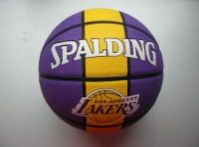 4:322I2.73:411II№класс12ОМ1.87:522I2.75:711II